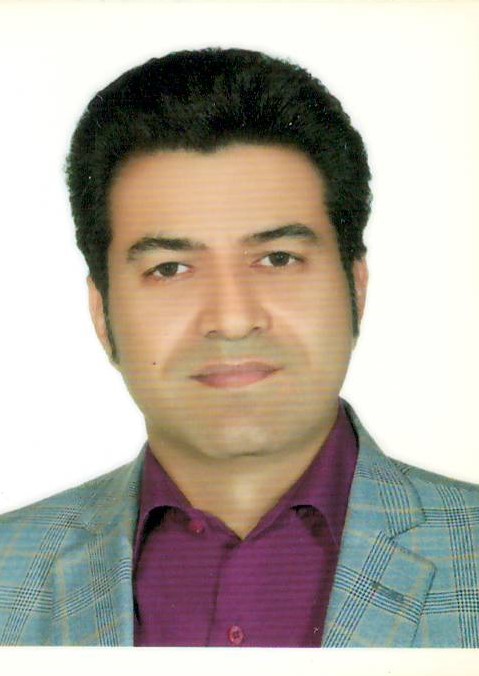 استاد دانشکده دامپزشکی- دانشگاه تهرانمرتضی زنده دل خیبریگروه علوم پایهتلفن دفتر:  +98 (21)61117186پست الکترونیکی: zendedel@ut.ac.irتحصیلاتP.H.D,null-yesr-char,فیزیولوژی,دانشگاه تهران
دکتری عمومی,null-yesr-char,دکترای عمومی دامپزشکی,دانشگاه شهید باهنر کرمان
زمینههای تخصصیو حرفهایسوابق کاري و فعالیت های اجراییعضو کارگروه علوم دامی، دامپزشکی و شیلات صندوق حمایت از پژوهشگران-(1399-1401)
عضو کارگروه تخصصی علوم پایه دامپزشکی در وزارت علوم-(1397-1400)
مدیر گروه علوم پایه-(1397-1399)
استاد مشاور انجمن علمی رفتارشناسی-(از 1396)
رئیس بخش فیزیولوژی-(از 1395)
رئیس بخش حیوانات آزمایشگاهی-(1389-1398)
فعالیت های علمیمقالات- The effects of neuropeptide W on food consumption and feeding behavior in neonatal meat-type chicks: Role of CRF1/CRF2 and NPY1 receptors. mahdavi kimia, Zendehdel Kheibari Morteza, Baghbanzadeh Ali (2023)., NEUROSCIENCE LETTERS, 817(16), 137531.

- اثر هم افزایی اکسی توسین با آگونیست گیرنده مو اپیوئیدی بر اخذ غذای مرکزی در جوجه های نوزاد. راجی دهمرده فرامرز, زنده دل خیبری مرتضی, وزیر بیتا, اصغری احمد, پناهی نگار (1402)., فیزیولوژی و تکوین جانوری (دانشگاه آزاد واحد زنجان), 16(3), 36-40.

- Maternal music exposure during pregnancy influences reflexive motor behaviors in mice offspring. Bidari Sara, Zendehdel Kheibari Morteza, Hassanpour Shahin, Rahmani Behrouz (2023)., INTERNATIONAL JOURNAL OF DEVELOPMENTAL NEUROSCIENCE, 83(6).

- The Modulatory Role of Orexin 1 Receptor in Nucleus Accumbens (NAc) on Spatial Memory in Rats. Zokaei Laleh, Akbari Esmaeel, Babapour Vahab, Zendehdel Kheibari Morteza (2023)., ARCHIVES OF RAZI INSTITUTE, 78(4).

- Protective Effect of Celery (Apium graveolens L.) Essential Oil on the Experimental Model of Cuprizone-induced Multiple Sclerosis in Male C57BL/6 Mice. Mohammadi-Kohaki Tahoura, Hassanpour Shahin, Zendehdel Kheibari Morteza (2023)., IRANIAN JOURNAL OF VETERINARY SCIENCE AND TECHNOLOGY, 15(2).

- اثرات سینرژیستی سیستمهای گلوتاماترژیک و هیستامینرژیک مرکزی بر اخذ غذا در جوجه های نوزاد: نقش گیرنده های  NMDAگلوتاماتی. مبرهن مینا, زنده دل خیبری مرتضی, وزیر بیتا, اصغری احمد (1402)., پاتوبیولوژی مقایسه ای, 19(2).

- Central effects of opioidergic system on food intake in birds and mammals: a review. mahdavi kimia, Zendehdel Kheibari Morteza, Baghbanzadeh Ali (2023)., VETERINARY RESEARCH COMMUNICATIONS, 10(6).

- بررسی اثرات سینرژیستی گیرنده های کورتیکوتروپینی و ملانوکورتینی با دوز تحت اثر فوئنکسین-  14بر اخذ غذا در جوجه های نوزاد. رجایی سحر, زنده دل خیبری مرتضی, رهنما مهدی, حسن پور شاهین, اصل روستا معصومه (1401)., فیزیولوژی و تکوین جانوری (دانشگاه آزاد واحد زنجان), 15(4), 1-12.

- Effect of troxerutin consumption during gestation period on reflexive motor behavior in mice offspring. Bahrami Arghavan, Hassanpour Shahin, Zendehdel Kheibari Morteza (2023)., INTERNATIONAL JOURNAL OF DEVELOPMENTAL NEUROSCIENCE, 2022(4).

- نقش سیستم سروتونرژیک در تنظیم اخذ غذا، یک مرور نظاممند. مهدوی کیمیا, زنده دل خیبری مرتضی (1401)., مجله فیزیولوژی و فارماکولوژی ایران, 6(16), 251-263.

- اثرات سینرژیستی نورومدین  Sبا دوپامین و نورآدرنالین بر اخذ غذا در جوجه های  5روزه. غلامی احمدآبادی کوروش, زنده دل خیبری مرتضی, وزیر بیتا, باباپور وهاب, اصغری احمد (1401)., مجله فیزیولوژی و فارماکولوژی ایران, 6(16), 220-228.

- The Interaction of Dopaminergic System and GABAB Receptor in Food Intake Regulation of Neonatal Chicken. Hashemzadeh Mona, Zendehdel Kheibari Morteza, Babapour Vahab, Panahi Negar (2022)., Poultry Science Journal, 10(2), 139-148.

- نقش گیرنده های  MC3/MC4ملانوکورتینی بر اخذ غذای القا شده بوسیله نسفاتین- 1در جوجه های گوشتی. حیدرزاده علی, زنده دل خیبری مرتضی, گیلانپور حسن, باباپور وهاب (1401)., پاتوبیولوژی مقایسه ای, 19(3), 3783-3790.

- Relationship between obesity-related markers, biochemical metabolic parameters, hormonal profiles and sperm parameters among men attending an infertility clinic. esmaeili vahid, Zendehdel Kheibari Morteza, shahverdi abdolhosein, Alizadeh Alireza (2022)., ANDROLOGIA, 78(4), 1-11.

- Interaction of central kisspeptin with melanocortin,GABAergic, corticotrophin, and NPY systems on food intake in chickens. Kord Ahmadreza, Zendehdel Kheibari Morteza, Vazir Bita, Babapour Vahab, Asghari Ahmad (2022)., IRANIAN JOURNAL OF VETERINARY SCIENCE AND TECHNOLOGY, 14(3), 19-28.

- The effect of Artemisinin on the Pentylentetrazole-induced seizures during the estrous cycle and GABA interaction in mice. Barkhordarian Mahsa, Kaboutari Jahangir, Zendehdel Kheibari Morteza, Habibian Dehkordi Saeid (2022)., IRANIAN JOURNAL OF VETERINARY SCIENCE AND TECHNOLOGY, 14(2), 55-61.

- اثرات هم افزایی نورآدرنالین، سروتونین و اکسی توسین با نسفاتین در کنترل مرکزی اخذ غذا در جوجه های گوشتی. اشتری تکرخ, زنده دل خیبری مرتضی, رهنما مهدی, حسن پور شاهین, اصل روستا معصومه (1401)., فیزیولوژی و تکوین جانوری (دانشگاه آزاد واحد زنجان), 15(3), 27-36.

- Central Phoenixin Protective Role on PentylenetetrazolInduced Seizures during Various Stages of the Estrous Cycle among Rats. Azadi Aliakbar, Zendehdel Kheibari Morteza, Kaboutari Jahangir, Panahi Negar, Asghari Ahmad (2022)., ARCHIVES OF RAZI INSTITUTE, 77(2), 689-695.

- Opioid receptor μ, not δ and κ, modulate food intake induced by ghrelin in laying chickens. Baghaeikia Shilan, Fallah Hamed, Khodadadi Mina, Yousefvand Shiba, Mahdavi Kimia, Zendehdel Kheibari Morteza, Rahmani Behrouz (2022)., CANADIAN JOURNAL OF PHYSIOLOGY AND PHARMACOLOGY, 100(10), 983-992.

- Central dopaminergic, serotoninergic, as well as GABAergic systems mediate NMU-induced hypophagia in newborn chicken. Ghashghayi Elham, Zendehdel Kheibari Morteza, Khodadadi Mina, Rahmani Behrouz (2022)., INTERNATIONAL JOURNAL OF NEUROSCIENCE, 28(3), 1-11.

- Possible interaction of central noradrenergic, serotoninergic and oxytocin systems with nesfatin-1 induced hypophagia and feeding behavior in newborn broiler. Ashtari Takrokh, Zendehdel Kheibari Morteza, rahnema mehdi, Hasanpour Shahin, Asle-rousta maesoumeh (2022)., PEPTIDES, 153(315), 170803.

- Molecular mechanisms highlighting the potential role of COVID-19 in the development of neurodegenerative diseases. Rahmani Behrouz, ghashghayi elham, Zendehdel Kheibari Morteza, Baghbanzadeh Ali, Khodadadi Mina (2022)., Physiology International, 10(22), 1-28.

- Possible effects of the central adrenergic and dopaminergic receptors on hypophagia induced by neuromedin S in neonatal layer-type chicks. gholami ahmadabadi kourosh, Zendehdel Kheibari Morteza, vazir bita, asghari ahmad, Babapour Vahab (2022)., GENERAL AND COMPARATIVE ENDOCRINOLOGY, 321-322(114032), 114032.

- Role of orexinergic receptors within the ventral tegmental area in the development of morphine sensitization induced by forced swim stress in the rat. mazaheri sajad, Zendehdel Kheibari Morteza, haghparast abbas (2022)., PROGRESS IN NEURO-PSYCHOPHARMACOLOGY & BIOLOGICAL PSYCHIATRY, 116(18), 110539.

- نقش سیستم دوپامینرژیک بر اخذ غذای ناشی از آگونیست گیرندههای یونوتروپیک و متابوتروپیک گلوتامات در جوجهای نوزاد. طاهریان محمدرضا, زنده دل خیبری مرتضی, باغبانزاده علی (1401)., مجله فیزیولوژی و فارماکولوژی ایران, 6(16), 52-60.

- Interactions of Cholecystokinin and Glutamatergic Systems in Feeding Behavior of Neonatal Chickens. Mohammad Jelokhani, Vazir Bita, Zendehdel Kheibari Morteza, Jahandideh Alireza (2022)., ARCHIVES OF RAZI INSTITUTE, 77(2), 681-688.

- The Effect of the Central Administration of the Neuropeptide VF on Feed Intake and Its Possible Interactions with Glutamate and Opioid Systems in Broiler Chicken. hamidi behnam, Zendehdel Kheibari Morteza, Vazir bita, asghari ahmad (2022)., International Journal of Peptide Research and Therapeutics, 28(3).

- Role of central opioid receptors on serotonin-Induced hypophagia in the neonatal broilers. Rahmani Behrouz, mahdavi kimia, Zendehdel Kheibari Morteza, Khodadadi Mina, keshavarz maryam, Baghbanzadeh Ali, shahabi majid (2022)., IRANIAN JOURNAL OF VETERINARY SCIENCE AND TECHNOLOGY, 14(1), 9-19.

- Effects of intracerebroventricular injection of spexin and its interaction with NPY, GalR2 and GalR3 receptors on the central food intake regulation and nutritional behavior in broiler chickens. hassanpour shahin, farzin mohaya, Zendehdel Kheibari Morteza, vazir bita, asghari ahmad (2022)., NEUROSCIENCE LETTERS, 777(1362), 136589.

- نقش گیرندههای MC3و  MC4ملانوکورتینی در تنظیم اخذ غذا و آب جوجههای گوشتی. یوسفوند شیبا, حمیدی فرشید, زنده دل خیبری مرتضی (1400)., مجله تحقیقات دامپزشکی, 76(4).

- Correlation of Histamine Receptors and Adrenergic Receptor in Broilers Appetite. Daneshvar Mostafa, Zendehdel Kheibari Morteza, Vazir Bita, Asghari Ahmad (2022)., ARCHIVES OF RAZI INSTITUTE, 77(1), 129-137.

- نقش سیستم نیترارژیک بر پرخوری القایی توسط نوسیسپتین/اورفانین اف کیو در جوجه های نوزاد. ابوالقاسم پور شکوفه, پناهی نگار, گیلانپور حسن, زنده دل خیبری مرتضی, جهاندیده علیرضا (1400)., مجله فیزیولوژی و فارماکولوژی ایران, 5(15), 127-134.

- Impact of the Central Histaminergic and Melanocortin Systems on Leptin-Induced Hypophagia in Neonatal Layer Chicken. shalikar mostafa, Zendehdel Kheibari Morteza, vazir bita, asghari ahmad (2021)., ARCHIVES OF RAZI INSTITUTE, 76(6), 1777-1786.

- Evidence for an interaction between cannabinoidergic and dopaminergic systems with melanocortin MC3/ MC4 receptors in regulating food intake of neonatal chick. bameri mohamad, Zendehdel Kheibari Morteza, vazir bita, asghari ahmad, panahi negar (2021)., IRANIAN JOURNAL OF VETERINARY SCIENCE AND TECHNOLOGY, 13(2), 37-45.

- The effect of curcumin on embryonic in vitro development in experimental polycystic ovary syndrome: An experimental study. nasiri bareri yousef, Babapour Vahab, ahmadi abbas, Zendehdel Kheibari Morteza, akbari ghasem (2021)., International Journal of Reproductive Biomedicine, 19(11), 997-1004.

- اثر تزریق داخل بطنی مغزی ال- دوپا و -6هیدروکسی دوپامین بر اخذ غذای ناشی از نورآدرنالین در جوجههای نژاد تخمگذار. zanganeh farhad, panahi negar, زنده دل خیبری مرتضی (1400)., پاتوبیولوژی مقایسه ای, 18(3), 3643-3650.

- Role of Dopaminergic and Cannabinoidergic Receptors on Ghrelin-Induced Hypophagia in 5-Day-Old Broiler Chicken. Farokhi Reza, Babapour Vahab, Zendehdel Kheibari Morteza, Asghari Ahmad, Gilanpour Hasan (2021)., ARCHIVES OF RAZI INSTITUTE, 76(4), 935-948.

- Interaction of Central Glutamatergic and Histaminergic Systems on Food Intake Regulation in Layer Chickens. mobarhan fard mina, vazir bita, Zendehdel Kheibari Morteza, Asghari Ahmad (2021)., ARCHIVES OF RAZI INSTITUTE, 76(3), 537-551.

- Mediatory role of the central NPY, Melanocortine and Corticotrophin systems on phoenixin-14 induced hyperphagia in neonatal chicken. Rajayi Sahar, Zendehdel Kheibari Morteza, Rahnema Mehdi, Hasanpour Shahin, Rousta Maesoumeh (2021)., GENERAL AND COMPARATIVE ENDOCRINOLOGY, 315(113930), 113930.

- نقش گلایسین و گیرنده های حساس به استریکنین در تنظیم مرکزی اخذ غذا توسط دوپامین در جوجه های گوشتی. رحیمی دهگلان جمال, زنده دل خیبری مرتضی, خدادادی مینا (1400)., مجله تحقیقات دامپزشکی, 76(2).

- The Crosstalk Between Brain Mediators Regulating Food Intake Behavior in Birds: A Review. Rahmani Behrouz, Ghashghayi Elham, Zendehdel Kheibari Morteza, Khodadadi Mina, hamidi behnam (2021)., International Journal of Peptide Research and Therapeutics, 3(18).

- A newly discovered interference of the central nitrergic system on oxytocin-induced hypophagia in layer-type chickens. Zendehdel Kheibari Morteza, Khodadadi Mina, Zandiye Homeyra, Mokhtarpouriani Kasra, Rahmani Behrouz, Baghbanzadeh Ali (2021)., IRANIAN JOURNAL OF VETERINARY SCIENCE AND TECHNOLOGY, 1(24), 22-23.

- Antihyperglycemic and Antihyperlipidemic Effects of Hydroalcoholic Extract of Ferulago angulta in Experimental Hyperlipidemic Rats. abbasi mohammad, Kaboutari jahangir, cheraghi javad, Zendehdel Kheibari Morteza (2021)., Iranian Journal of Veterinary Medicine, 15(2), 209-219.

- Interconnection between Adrenergic and Dopaminergic Systems in Feeding Behavior in Neonatal Chicks. zanganeh farhad, panahi negar, Zendehdel Kheibari Morteza, Asghari Ahmad (2021)., ARCHIVES OF RAZI INSTITUTE, 76(2).

- نقش گیرنده اپیوئیدی بر هایپوفاژی ناشی از تزریق درون بطن مغزی )ICV )هیستامین در جوجههای گوشتی. جعفری مهدی, زنده دل خیبری مرتضی, گیلانپور حسن, اصغری احمد, باباپور وهاب (1400)., تحقیقات دامپزشکی و فرآورده‌های بیولوژیک, 130(1).

- Mediatory role of the dopaminergic system through D1 receptor on glycine-induced hypophagia in neonatal broiler-type chickens. Rahimi Dehgolan Jamal, Zendehdel Kheibari Morteza, Khodadadi Mina (2021)., AMINO ACIDS, 130(4).

- بررسی نقش گیرنده های کورتیکوتروپینی بر مصرف غذا با استفاده از آگونیست گیرنده M های M  و 3   ملانوکورتینی در جوجه های گوشتی 4. ahmadi fariba, زنده دل خیبری مرتضی, باباپور وهاب, panahi negar (1399)., فصلنامه پژوهشهای تولیدات دامی, 11(30), 66-73.

- Restraint Stress Potentiated Morphine Sensitization: Involvement of Dopamine Receptors within the Nucleus Accumbens. charmchi elham, faramarzi golnaz, rashvand mina, Zendehdel Kheibari Morteza, haghparast abbas (2021)., NEUROCHEMICAL RESEARCH, 4(12).

- Intra‐accumbal dopaminergic system modulates the restraint stress‐induced antinociceptive behaviours in persistent inflammatory pain. faramarzi golnaz, charmchi elham, salehi sakineh, Zendehdel Kheibari Morteza, haghparast abbas (2021)., EUROPEAN JOURNAL OF PAIN, 1(10).

- نقش گیرنده اپیوئیدی بر هایپوفاژی ناشی از تزریق درون بطن مغزی (ICV) هیستامین در جوجههای گوشتی. جعفری مهدی, زنده دل خیبری مرتضی, گیلانپور حسن, اصغری احمد, باباپور وهاب (1399)., تحقیقات دامپزشکی و فرآورده‌های بیولوژیک, 129(4).

- Central and peripheral methylamine-induced hypophagia is mediated via nitric oxide and TAAR1 in neonatal layer-type chicken. Zendehdel Kheibari Morteza, hasanpour shahin, movahedi nima (2020)., NEUROSCIENCE LETTERS, 739(20), 135408.

- بررسی نقش گیرنده های نوروپپتید وای  در اخذ آب جوجه خروس های گوشتی. یوسفوند شیبا, حمیدی فرشید, زنده دل خیبری مرتضی, پرهام عباس (1399)., تحقیقات دامپزشکی و فرآورده‌های بیولوژیک, 128(3), 102-107.

- بررسی اثر هیپوتائورین بر لقاح و باروری داخل آزمایشگاهی اووسیت های حاصل از موش های مبتلا به سندروم تخمدان پلی کیستیک تجربی. نصیری باری یوسف, باباپور وهاب, احمدی عباس, زنده دل خیبری مرتضی, اکبری قاسم (1399)., مجله مطالعات علوم پزشکی, 31(5).

- The Effect of RFamide‑Related Peptide‑3 (RFRP‑3 or NPVF) on Food Intake in Neonatal Chickens: The Role of MC3/MC4 and CRF1/ CRF2 Receptors. Moosadoost Yasaman, Zendehdel Kheibari Morteza, Khodadadi Mina (2020)., International Journal of Peptide Research and Therapeutics, N(N), N.

- نقش میانجیگری نوروپپتید FF در هیپوفاژی القایی توسط سیستم ملانوکورتینی در جوجه های نوزاد نژاد گوشتی. موسی دوست یاسمن, زنده دل خیبری مرتضی, خدادادی مینا (1399)., مجله فیزیولوژی و فارماکولوژی ایران, 3(3), 214-223.

- Food Intake Regulation in Birds: the Role of Neurotransmitters and Hormones. شجاعی محمد, Yousefi Alireza, Zendehdel Kheibari Morteza, Khodadadi Mina (2020)., Iranian Journal of Veterinary Medicine, 14(1).

- b2 adrenergic receptors and leptin interplay to decrease food intake in chicken. Zendehdel Kheibari Morteza, Khodadadi Mina, Vosoughi Anahita, Mokhtarpouriani Kasra, Baghbanzadeh Ali (2020)., BRITISH POULTRY SCIENCE, 61(2).

- Effect of cannabinoid-serotonin interactions in the regulation of neuropeptide Y1 receptors expression in rats: the role of CB1 and 5-HT2C receptor. khansari mohammadreza, Panahi Negar, Hoseinzadeh Saeid, Zendehdel Kheibari Morteza (2020)., Comparative Clinical Pathology, 29(2), 561-571.

- Interaction between leptin and glutamatergic system on food intake regulation in neonatal chicken: role of NMDA and AMPA receptors. Adeli Amin, Zendehdel Kheibari Morteza, Babapour Vahab, Panahi Negar (2020)., INTERNATIONAL JOURNAL OF NEUROSCIENCE, 130(7), 713-721.

- The Effect of Leptin on Sex Hormones and Antioxidant Enzyme Levels in Obese and Normal Male Rat. Cheraghi hossein, Zendehdel Kheibari Morteza, GhiasiGhalehkandi Jamshid, Tajik Parviz, پناهی نگار (2019)., International Journal of Peptide Research and Therapeutics, 8(25), 1105-1111.

- Interaction Between Oxytocin and Opioidergic System on Food Intake Regulation in Neonatal Layer Type Chicken. raji-dahmardeh faramarz, vazir bita, Zendehdel Kheibari Morteza, Asghari Ahmad, panahi negar (2019)., International Journal of Peptide Research and Therapeutics, 26(4), 1905-1912.

- The antinociceptive effect of artemisinin on the inflammatory pain and role of GABAergic and opioidergic systems. mahdiandehkordi faraz, Kaboutari Jahangir, Zendehdel Kheibari Morteza, Javdani moosa (2019)., The Korean Journal of Pain, 32(3), 160-167.

- Interaction of the dopaminergic and Nociceptin/ Orphanin FQ on central feed intake regulation in chicken. Zendehdel Kheibari Morteza, Ebrahimi Yeganeh Andisheh, hasanpour shahin, Koohi Mohammad Kazem (2019)., BRITISH POULTRY SCIENCE, 10(2), 1-6.

- Central muscarinic receptor subtypes (M1 and M3) involved in carbacol-induced hypophagia in neonatal broiler chicken. Zendehdel Kheibari Morteza, Lankarani Mohajer Leila, Hassanpour Shahin (2019)., INTERNATIONAL JOURNAL OF NEUROSCIENCE, 130(2), 204-211.

- Evaluation of Betaine Neuroprotective Effects on 6-Hydroxydopamine-Induced hemi-Parkinsonism in Male Wistar Rats. Rahmani Behrouz, Zendehdel Kheibari Morteza, Babapour Vahab, Sadeghinezhad Javad, Alirezaie Masoud (2019)., Iranian Journal of Veterinary Medicine, 3/13(2251-8894).

- The Roles of Neurotransmitters on Avian Food Intake and Appetite Regulation- a review article. شجاعی محمد, Yousefi Alireza, Zendehdel Kheibari Morteza, Khodadadi Mina (2019)., Iranian Journal of Veterinary Medicine, پذیرش شده(پذیرش شده).

- Evaluation of Betaine Neuroprotective Effects on 6-Hydroxy Dopamine  Induced Hemi Parkinsonism in Male Wistar Rats. Rahmani Behrouz, Zendehdel Kheibari Morteza, Babapour Vahab, Sadeghinezhad Javad, Alirezaei Masoud (2019)., Iranian Journal of Veterinary Medicine, 13(3), 290-302.

- Role of Central Cannabinoidergic System on Ghrelin-Induced Hypophagia in Layer-Type Neonatal Chicken. Taherian Mohammadreza, Zendehdel Kheibari Morteza, Hassanpour Shahin (2019)., Iranian Journal of Veterinary Medicine, 13(2), 151-161.

- بررسی تغییرات پارامترهای کیندلینگ در مدل آزمایشگاهی صرع الکتریکی کلاسیک پس از ضربه مغزی. حسام صغری, سیاح محمد, باباپور وهاب, زنده دل خیبری مرتضی, غلامی پور حمید (1398)., مجله تحقیقات دامپزشکی, 74(2).

- بررسی اثرات عصاره برگ گردو در پیشگیری از آسیبهای مولکولی، بافتی و تغییرات آنزیمی  القا شده با ccl4 در کبد جوجه. وحیدی نازیلا, حجتی ویدا, یزدیان محمدرضا, زنده دل خیبری مرتضی, شجیعی هومن (1398)., زیست شناسی تکوینی, 11(2), 23-33.

- بررسی نقش سروتونین مرکزی و گیرنده های 5-ht2c بر اخذ خوراک جوجه های ماده نژاد تخمگذار بونس با تزریق درون بطن خوراک جوجهSB242084 آلانین و پاراکلروفنیل)ICV( مغزی. یوسفی علیرضا, شجاعی محمد, زنده دل خیبری مرتضی (1398)., تحقیقات دامپزشکی و فرآورده‌های بیولوژیک, 122(1).

- The Effects of Olive Leaf Extract on Prevention of Molecular and Tissue Damages and Enzymatic changes in Chicken Liver Induced by CCl4. Vahidi Nazila, Hojati Vida, Yazdian Mohammad Reza, Zendehdel Kheibari Morteza, Shajiee Hooman (2019)., Journal of Fasa University of Medical Sciences, 8(1204), 1-9.

- Central Opioidergic and Adrenergic systems Mediates Food Intake via α1, α2 and β2 Receptors in Neonatal Layer-Type Chicken. nayebzadeh neda, وزیر بیتا, Zendehdel Kheibari Morteza, Asghari Ahmad (2019)., International Journal of Peptide Research and Therapeutics, 26(1), 1-10.

- The Effect of Leptin on Sex Hormones and Antioxidant Enzyme Levels in Obese and Normal Male Rats. cheraghi hossein, Zendehdel Kheibari Morteza, ghiasighalehkandi jamshid, Tajik Parviz, panahi negar, ghiasighalehkandi jamshid (2019)., International Journal of Peptide Research and Therapeutics, 25(3), 1105-1111.

- Intracerebroventricular Injection of the Glutamatergic Receptors Antagonist Affects N/OFQ-Induced Hyperphagia in Neonatal Broilers: Role of NMDA and AMPA Receptors. abolghasempour Shokoofeh, Zendehdel Kheibari Morteza, Panahi Negar, Jahandideh Alireza, Gilanpour Hasan (2019)., International Journal of Peptide Research and Therapeutics, 25(3), 835-843.

- CRF1/CRF2 and MC3/MC4 Receptors Affect Glutamate- Induced Food Intake in Neonatal Meat-Type Chicken. Ahmadi Fariba, Zendehdel Kheibari Morteza, Babapour Vahab, پناهی نگار (2019)., Brazilian Journal of Poultry Science, 21(1), 1-9.

- Interaction of neuropeptide Y receptors (NPY1, NPY2 and NPY5) with somatostatin on somatostatin-induced feeding behaviour in neonatal chicken. Yousofvand Shiba, Hamidi Farshid, Zendehdel Kheibari Morteza, Parham Abbas (2018)., BRITISH POULTRY SCIENCE, 60(1), 71-78.

- Central opioidergic system interplay with histamine on food intake in neonatal chicks: role of µ-opioid and H1/H3 receptors. Jaefari-Anari Mehdi, Zendehdel Kheibari Morteza, Gilanpour Hasan, Asghari Ahmad, Babapour Vahab (2018)., Brazilian Journal of Poultry Science, 20(3), 595-604.

- Monophosphoryl Lipid A and Pam3Cys Prevent the Increase in Seizure Susceptibility and Epileptogenesis in Rats Undergoing Traumatic Brain Injury. Hesam Soghra, Khoshkholgh-sima Baharak, Gholami Pourbadie Hamid, Babapour Vahab, Zendehdel Kheibari Morteza, Sayyah Mohammad (2018)., NEUROCHEMICAL RESEARCH, 43(1), 1978-1985.

- Hypophagic effects of insulin are mediated via NPY1/NPY2 receptors in broiler cockerels. Yousofvand Shiba, Hamidi Farshid, Zendehdel Kheibari Morteza, Parham Abbas (2018)., CANADIAN JOURNAL OF PHYSIOLOGY AND PHARMACOLOGY, 96(1), 1301-1307.

- The Effect of Gestational Exposure of Sodium Cromoglycate on Epileptiform Activities in the Rat Offspring. Kamali Midia, Zendehdel Kheibari Morteza, Babapour Vahab, Heshmatiyan Behnam (2018)., Iranian Journal of Veterinary Medicine, 12(3), 227-235.

- تأثیر تجویز حاد دوکوزاهگزانوئیک اسید به موش های سوری مقاوم به داروهای ضد صرع در مدل الکتریکی 6 هرتز. معزی فر ملیکا, سیاح محمد, زنده دل خیبری مرتضی, باباپور وهاب (1396)., مجله تحقیقات دامپزشکی, 72(4), 491-498.

- Interaction Between Central Opioidergic and Glutamatergic Systems on Food Intake in Neonatal Chicks: Role of NMDA, AMPA and mGLU1 Receptors. Torkzaban Mahshid, Zendehdel Kheibari Morteza, Babapour Vahab, Panahi Negar, Hassanpour Shahin (2018)., International Journal of Peptide Research and Therapeutics, 24(1), 157-169.

- Docosahexaenoic acid prevents resistance to antiepileptic drugs in two animal models of drugresistant epilepsy. Moezifar Melika, Sayyah Mohammad, Zendehdel Kheibari Morteza, Gavzan Hakimeh (2018)., NUTRITIONAL NEUROSCIENCE, 18(1), 1-9.

- The effect of Nesfatin-1 on food intake in neonatal chicks: role of CRF1 /CRF2 and H1/ H3 receptors. Heidarzadeh Ali, Zendehdel Kheibari Morteza, Babapour Vahab, گیلانپور Hassan Gilanpour (2017)., VETERINARY RESEARCH COMMUNICATIONS, 42(1), 39-47.

- Interaction Between Central Oxytocinergic and Glutamatergic Systems on Food Intake in Neonatal Chicks: Role of NMDA and AMPA Receptors. Jalali Saber, Zendehdel Kheibari Morteza, Babapour Vahab, گیلانپور Hassan Gilanpour (2017)., International Journal of Peptide Research and Therapeutics, 4(1), 138-147.

- Endogenous nitric oxide and dopamine regulate feeding behavior in neonatal layer-type chickens. Zendehdel Kheibari Morteza, Moosadoost Yasaman, Masoumi Reza, Ropstami Behnam, Shahir Mohammad Hossein, Hassanpour Shahin (2017)., ANNALS OF ANIMAL SCIENCE, 17(4), 1029-1042.

- Interaction between central GABAA receptor and dopaminergic system on food intake in neonatal chicks: role of D1 and GABAA receptors Mona. Hashemzadeh Mona, Zendehdel Kheibari Morteza, Babapour Vahab, Panahi Negar (2017)., INTERNATIONAL JOURNAL OF NEUROSCIENCE, 128(4), 361-368.

- Modulatory function of NMDA glutamate receptor on MC3/MC4 receptors agonist-induced hypophagia in neonatal meat-type chicken. Ahmadi Fariba, Zendehdel Kheibari Morteza, Babapour Vahab, Panahi Negar, Hassanpour Shahin, Khodadadi Mina (2017)., VETERINARY RESEARCH COMMUNICATIONS, 41(4), 241-248.

- Effect of cannabinoid CB-1 receptor on expression of hypothalamic neuropeptide Y mRNA gene in male Wistar rats. Khansari Mohammad Reza, Panahi Negar, Hoseinzadeh Saeed, Zendehdel Kheibari Morteza (2017)., Online Journal of Veterinary Research " OJVR", 21(8), 497-504.

- Consequence of dopamine D2 receptor blockade on the hyperphagic effect induced by cannabinoid CB1 and CB2 receptors in layers. Khodadadi Mina, Zendehdel Kheibari Morteza, Baghbanzadeh Ali, Babapour Vahab (2017)., BRITISH POULTRY SCIENCE, 58(5), 585-593.

- Interaction Between Nociceptin/Orphanin FQ and Adrenergic System on Food Intake in Neonatal Chicken. Zendehdel Kheibari Morteza, Parvizi Zahra, Hassanpour Shahin, Baghbanzadeh Ali,  فرشید حمیدی (2017)., International Journal of Peptide Research and Therapeutics, 23(1), 155-161.

- اﺛﺮ ﻣﮑﺎﻧﯿﺴﻢ اﭘﯿﻮﺋﯿﺪی در ﺗﻨﻈﯿﻢ ﻣﺮﮐﺰی اﺧﺬ ﻏﺬا در ﺟﻮﺟﻪ ﻫﺎی ﻧﮋاد ﺗﺨﻢ ﮔﺬار. شجاعی محمد, زنده دل خیبری مرتضی, باباپور وهاب, چرخکار سعید, رسولی نژاد سعید (1396)., فیزیولوژی و تکوین جانوری (دانشگاه آزاد واحد زنجان), 10(3), 33-42.

- Involvement of Gaba and Cannabinoid Receptors in Central Food Intake Regulation in Neonatal Layer Chicks: Role of CB1 and Gabaa Receptors. Zendehdel Kheibari Morteza, Tirgari Fatemeh, Shohre Bahram, Deldar Hamidreza, Hassanpour Shahin (2017)., Brazilian Journal of Poultry Science, 19(2), 221-230.

- اثر تجویز خوراکی شیر گاوهای آبستن بر اسپرماتوژنز مو شهای صحرایی نر. حمیدیا زینب, تاجیک پرویز, زنده دل خیبری مرتضی, دزفولیان امید, ساسانی فرهنگ (1396)., JOURNAL OF VETERINARY RESEARCH, 72(1), 111-120.

- Serotonin-induced hypophagia is mediated via α2 and β2 adrenergic receptors in neonatal layer-type chickens. Zendehdel Kheibari Morteza, Sardari Fatemeh, Hassanpour Shahin, Rahnama Mehdi, Adeli Amin, Ghashghayi Elham (2017)., BRITISH POULTRY SCIENCE, 58(3), 298-304.

- Interactions between histamine H1 and H3 and dopamine D1 receptors on feeding behavior in chicken. Ghandforooshan Masood, Zendehdel Kheibari Morteza, Babapour Vahab (2017)., Iranian Journal of Veterinary Medicine, 11(1), 63-73.

- بررسی تاثیر تجویز تزریقی مکمل ویتامینE و سلنیوم بر تیتر پادتن‌های حاصل از واکسن بروسلا ملی‌تنسیس سویه Rev1. اسماعیلی حسین, زنده دل خیبری مرتضی, شاهورانی سیده الهام,  کریم امیری (1395)., نشریه علوم درمانگاهی دامپزشکی ایران, 10(2), 107-115.

- D1- and D2-like dopamine receptors within the nucleus accumbens contribute to stress-induced analgesia in formalin-related pain behaviours in rats. Faramarzi Golnaz, Zendehdel Kheibari Morteza, Haghparast Abbas (2016)., EUROPEAN JOURNAL OF PAIN, 20(9), 1423-1432.

- Involvement of histaminergic and noradrenergic receptors in the oxytocin-induced food intake in neonatal meat-type chicks. Mirnaghizadeh Vahid, Zendehdel Kheibari Morteza, Babapour Vahab (2016)., VETERINARY RESEARCH COMMUNICATIONS, 41(1), 57-66.

- اثرات انسولین و سوماتوستاتین بر اخذ آب در جوجههای نوزاد. یوسفوند شیبا, حمیدی فرشید, زنده دل خیبری مرتضی, پرهام عباس (1395)., فیزیولوژی و فارماکولوژی, 2(3), 166-173.

- اثر محرومیت غذایی بر زنده مانی جوج ههای گوشتی بعد از عمل جراحی مغز استریوتاکسیک. حمیدی فرشید, زنده دل خیبری مرتضی (1395)., تحقیقات دامپزشکی و فرآورده‌های بیولوژیک, 112(3), 68-72.

- بررسی نقش گیرنده های نوع 1 کانابینوئیدی در تنظیم مرکزی اشتها در نژاد هایلاین با دسترسی آزاد به غذا. علیزاده عباس, زنده دل خیبری مرتضی, باباپور وهاب, چرخکار سعید, حسن پور شاهین (1395)., فیزیولوژی و تکوین جانوری (دانشگاه آزاد واحد زنجان), 9(4), 55-63.

- Dopamine- iduced hypophagia is mediated via NMDA and mGlu1 receptors in chicken. Taheriyan Mohammadreza, Baghbanzadeh Ali, Zendehdel Kheibari Morteza (2016)., Iranian Journal of Veterinary Medicine, 10(3), 191-199.

- The effect of forced swim stress on morphine sensitization: Involvement of D1/D2-like dopamine receptors within the nucleus accumbens. Charmchi Elham, Zendehdel Kheibari Morteza, Haghparast Abbas (2016)., PROGRESS IN NEURO-PSYCHOPHARMACOLOGY & BIOLOGICAL PSYCHIATRY, 70(2016), 92-99.

- Cannabinoid–glutamate interactions in the regulation of food intake in neonatal layer- type chicks: role of glutamate NMDA and AMPA receptors. Keyshams Negar, Zendehdel Kheibari Morteza, Babapour Vahab, Baghbanzadeh Ali (2016)., VETERINARY RESEARCH COMMUNICATIONS, 40(2), 63-71.

- Central histaminergic system interplay with suppressive effects of immune challenge on food intake in chicken. Zendehdel Kheibari Morteza, Baghbanzadeh Ali, Aghelkohan Paria, Hassanpour Shahin (2016)., BRITISH POULTRY SCIENCE, 57(2), 271-279.

- The interaction of central nitrergic and GABAergic systems on food intake in neonatal layer‑type chicks. Mokhtarpouriani Kasra, Zendehdel Kheibari Morteza,  Hossein Jonaidi, Babapour Vahab, Shayan Parviz (2016)., AMINO ACIDS, 48(5), 1275-83.

- Interaction Between Opioidergic and Dopaminergic Systems on Food Intake in Neonatal Layer Type Chicken. Zendehdel Kheibari Morteza, Ghashghayi Elham, Hassanpour Shahin, Baghbanzadeh Ali, جنیدی حسین (2016)., International Journal of Peptide Research and Therapeutics, 22(1), 83-92.

- Interaction Between Endocannabinoid and Opioidergic Systems Regulates Food Intake in Neonatal Chicken. Zendehdel Kheibari Morteza, Hassanpour Shahin, Babapour Vahab, Charkhkar Saeed, Mahdavi Mahshid (2015)., International Journal of Peptide Research and Therapeutics, 21(3), 289-297.

- Opioid-induced hypophagia is mediated by 5-HT2c receptors in neonatal layer-type chicken. Shojaei Mohammad, Zendehdel Kheibari Morteza, Babapour Vahab, Charkhkar Saeed, Hassanpour Shahin (2015)., CZECH JOURNAL OF ANIMAL SCIENCE, 60(9), 400-410.

- Methylamine induced hypophagia is mediated via dopamine D1 and D2 receptors in neonatal meat chicks. Mahzouni Mansour, Zendehdel Kheibari Morteza, Babapour Vahab, Charkhkar Saeed (2015)., VETERINARY RESEARCH COMMUNICATIONS, 40(1), 21-27.

- The Effect of Histaminergic System on Nociceptin/Orphanin FQ Induced Food Intake in Chicken. Zendehdel Kheibari Morteza, Hassanpour Shahin, Hamidi Farshid (2015)., International Journal of Peptide Research and Therapeutics, 21(2), 179-186.

- Role of cannabinoidergic system on food intake in neonatal layer-type chicken. Alizadeh Abbas, Zendehdel Kheibari Morteza, Babapour Vahab, Charkhkar Saeed, Hassanpour Shahin (2015)., VETERINARY RESEARCH COMMUNICATIONS, 39(3), 151-157.

- Role of Opioid Receptors on Food Choice and Macronutrient Selection in Meat-Type Chick. Arva Shoresh, Zendehdel Kheibari Morteza, Ebrahim Nezhad Yahya, Ghiasi Ghalekandi Jamshid, Aghdam Shahryar Habib (2015)., International Journal of Peptide Research and Therapeutics, 22(2), 219-228.

- اثر تزریق داخل بطنی مغزی L-آرژنین بر میزان بیان نسبی mRNA ژنهای گلوتامیک اسید دکربوکسیلاز 1 و 2 (GAD و 2 GAD1) در ساقه مغز جوجه های نوزاد. مختار پوریانی کسری, زنده دل خیبری مرتضی, جنیدی حسین, شایان پرویز, باباپور وهاب, ثنا رضویفرد سیده (1394)., فیزیولوژی و فارماکولوژی, 2(1), 87-93.

- The role of cyclooxygenase inhibitors in lipopolysaccharide-induced hypophagia in chicken. Zendehdel Kheibari Morteza, Baghbanzadeh Ali, Yeganeh Babak, Hassanpour Shahin (2015)., CZECH JOURNAL OF ANIMAL SCIENCE, 60(8), 342-350.

- Modulation of opioid-induced feeding behavior by endogenous nitric oxide in neonatal layer-type chicks. Alimohammadi Samad, Zendehdel Kheibari Morteza, Babapour Vahab (2015)., VETERINARY RESEARCH COMMUNICATIONS, 39(7), 105-113.

- Endocannabinoid and nitric oxide interaction mediates food intake in neonatal chicken. Hassanpour Shahin, Zendehdel Kheibari Morteza, Babapour Vahab, Charkhkar Saeed (2015)., BRITISH POULTRY SCIENCE, 56(4), 443-451.

- Antinociceptive mechanisms of Bunium persicum essential oil in the mouse writhing test: role of opioidergic and histaminergic systems. Zendehdel Kheibari Morteza, Torabi Zohreh, Hassanpour Shahin (2015)., VETERINARNI MEDICINA, 60(2), 63-70.

- Effects of Ghrelin on germ cell apoptosis and proinflammatory cytokines production in Ischemia-reperfusion of the rat testis. Taati Majid, Moghadasi Mehrnoush, Dezfoulian Omid, Asadian Peyman, Zendehdel Kheibari Morteza (2015)., Iranian Journal of Reproductive Medicine, 13(2), 85-92.

- The Antiepileptic Effect of Carbamazepine During Estrous Cycle in Pentylenetetrazol-Induced Seizures in Rat. Zendehdel Kheibari Morteza, Kaboutari Jahingir, Salimi Sara, Hassanpour Shahin (2014)., International Journal of Peptide Research and Therapeutics, 21(1), 133-138.

- Central regulation of food intake in mammals and birds: a review. Zendehdel Kheibari Morteza, Hassanpour Shahin (2014)., Neurotransmitter, 1(1), 1-7.

- Ghrelin-induced hypophagia is mediated by the β2 adrenergic receptor in chicken. Zendehdel Kheibari Morteza, Hassanpour Shahin (2014)., Journal of Physiological Sciences, 64(5), 383-391.

- The Antiepileptic Effect of Ghrelin During Different Phases of the Estrous Cycle in PTZ-Induced Seizures in Rat. Zendehdel Kheibari Morteza, کبوتری کتج جهانگیر, Ghadimi Darya, Hassanpour Shahin (2014)., International Journal of Peptide Research and Therapeutics, 20(4), 511-517.

- بررسی اثر ضد دردی عصاره هیدروالکلی برگ زیتون در موشهای سوری. گراوند صدیقه, ابراهیمی کاترین, زنده دل خیبری مرتضی, کرامتی کیوان, عموزاد خلیلی محدثه, نوروزی الهام, گراوند فرود (1393)., زیست شناسی جانوری تجربی, 4(8), 27-32.

- نقش گلیسین و گیرنده NMDA گلوتامات در تنظیم مرکز ی اخذ غذا در جوجه خروسهای گوشتی. شهره بهرام, باغبانزاده علی, زنده دل خیبری مرتضی (1393)., مجله تحقیقات دامپزشکی, 69(2), 197-201.

- Dopamine-induced hypophagia is mediated by D1 and 5HT-2c receptors in chicken. Zendehdel Kheibari Morteza, Hasani Keyvan, Babapour Vahab, Seyedali Mortezaei Sepideh, Khoshbakht Yalda, Hassanpour Shahin (2014)., VETERINARY RESEARCH COMMUNICATIONS, 38(1), 11-19.

- Investigation on Serum Hormonal Parameters (Ghrelin, Corticosterone, Insulin, T3 and T4) in Chronic Mild Stress Rat Model of Depression. Narimani-rad Mohammad, Babapour Vahab, Zendehdel Kheibari Morteza, Mesgariabbasi Mehran, Farhang Sara (2014)., Kafkas Universitesi Veteriner Fakultesi Dergisi, 20(2), 267-271.

- An Investigation of Serum lipid profile in Chronic Mild Stress Rat Model of Depression. Narimani-rad Mohammad, Babapour Vahab, Zendehdel Kheibari Morteza (2014)., European Journal of Zoological Research, 3(1), 154-157.

- Effects of co-administration of ghrelin agonist (GHRP-2) and GH on TNF-α, IL-6 and iNOS gene expression induced by LPS in the mouse brain. Zendehdel Kheibari Morteza, Allahdini Parvaneh, Safarpour Elham, Abrehdari Zahra, Pourrahimi Maryam, Mazaheri Nezhad Fard Ramin (2013)., Iranian Journal of Veterinary Research, 14(4), 341-344.

- The role of 5-HT2A and 5-HT2C receptors on harmalineinduced eating behavior in 24-h food-deprived broiler cockerels. Zendehdel Kheibari Morteza, Mokhtarpouriani Kasra, Babapour Vahab, Pourrahimi Maryam, Hamidi Farshid (2013)., Iranian Journal of Veterinary Research, 14(2), 94-99.

- The role of glutamatergic and GABAergic systems on serotonin- induced feeding behavior in chicken. Seyedali Mortezaei Sepideh, Zendehdel Kheibari Morteza, Babapour Vahab, Hasani Keyvan (2013)., VETERINARY RESEARCH COMMUNICATIONS, 37(1), 303-310.

- Cornelian cherry (Cornus mas L.) Extract affects Glycemic status in Wistar rats. Mohammad Narimani-rad, Zendehdel Kheibari Morteza, Mesgari Abbasi Mehran, Abdollahi Bita, Lotfi Alireza (2013)., BULLETIN OF ENVIRONMENT, PHARMACOLOGY AND LIFE SCIENCES, 2(9), 48-50.

- The effect of serotonergic system on nociceptin/orphanin FQ induced food intake in chicken. Zendehdel Kheibari Morteza, Mokhtarpouriani Kasra, Babapour Vahab, Baghbanzadeh Ali, Pourrahimi Maryam, Hassanpour Shahin (2013)., Journal of Physiological Sciences, 63(4), 271-277.

- اثر تزریق داخل بطنی مغزی عصاره آبی و اسانس گیاه پولیکاریا در موش صحرایی نر  بر تشنجات ناشی از PTZ. زنده دل خیبری مرتضی, فلاح رزا, باغبانزاده علی, پوررحیمی مریم, شریعتی فر نبی, گراوند صدیقه (1392)., فیزیولوژی و فارماکولوژی, 17(1), 94-100.

- اثر تزریق داخل بطنی مغزی عصاره آبی و اسانس گیاه پولیکاریا (P.gnaphalodes) بر تشنجات ناشی از. زنده دل خیبری مرتضی, فلاح رزا, باغبانزاده علی, پور رحیمی مریم, شریعتی فر نبی, گراوند صدیقه (1392)., فیزیولوژی و فارماکولوژی, 17(1), 95-100.

- Intracerebroventricular injection of ghrelin produces hypophagia through central serotonergic mechanisms in chicken. Zendehdel Kheibari Morteza,  Kasra Mokhtarpouriani,  Farshid Hamidi,  Rohollah Montazeri (2013)., VETERINARY RESEARCH COMMUNICATIONS, 37(1), 37-41.

- The effects of coadministration of ghrelin agonist (GHRP-2) and GH on TNF-α, IL-6, and iNOS genes expression induced by LPS in mouse liver. Abrehdari Zahra, Zendehdel Kheibari Morteza, Safarpour Elham, Allahdini Parvaneh (2013)., Comparative Clinical Pathology, 23(4), 98-104.

- اثر تزریق داخل بطن مغزی سروتونین پاراکلروفنیل آلانین و رزرپین بر میزان اخذ غذا و آب در جوجه خرو س های گوشتی تحت محرومیت غذایی.  فرشید حمیدی, زنده دل خیبری مرتضی, باباپور وهاب,  فریبا تقویان (1391)., مجله دامپزشکی ایران, 8(1), 51-60.

- The effect of melanocorti Mc3 and Mc4 antagonists on serotonin - induced food and water intake of broiler cockerels. Zendehdel Kheibari Morteza,  Farshid Hamidi, Babapour Vahab,  Kasra Mokhtarpouriani,  Ramin Mazaheri Nezhad Fard (2012)., Journal of Veterinary Science, 13(3), 229-234.

- The role of central 5 - HT ( 2C and NMDA ) receptors on LPS - induced feeding behavior in chickens. Zendehdel Kheibari Morteza,  Majid Taati,  Hosein Jonaidi,  Elham Amini (2012)., Journal of Physiological Sciences, 62(5), 413-419.

- Antinociceptive effect of the aqueous extract obtained from Foeniculum vulgare in mice : the role of histamine H1 and H2 receptors. Zendehdel Kheibari Morteza,  Majid Taati,  Mohadeseh Amoozad,  Farshid Hamidi (2012)., Iranian Journal of Veterinary Research, 13(2), 100-106.

- The antiepileptic effect of sodium valproate during different phases of the estrous cycle in PTZ - induced seizures in rats.  Jahangir Kaboutari, Zendehdel Kheibari Morteza,  Saeed Habibian,  Mahmood Azimi,  Behnaz Karimi (2011)., JOURNAL OF PHYSIOLOGY AND BIOCHEMISTRY, 68(2), 155-161.

- Evaluation of Pharmacological mechanisms of antinociceptive effect of Teucrium polium on visceral pain in mice.  Ali Bashiri,  Majid Taati,  Mahin Jadidoleslami, Zendehdel Kheibari Morteza (2011)., Iranian Journal of Veterinary Research, 12(4), 292-297.

- تاثیر تزریق داخل بطن مغزی CNQX بر اخذ غذا و آب تجمعی در جوجه. ناصح وحید, زنده دل خیبری مرتضی, تقی زاده فرشید (1390)., تازه های بیوتکنولوژی سلولی مولکولی, 1(2), 37-41.

- اثر تزریق داخل بطنی مغزی عصاره برگ زیتون برتشنجات ناشی از پنتیلن تترازول در موش صحرایی نر. زنده دل خیبری مرتضی, کرامتی کیوان, گراوند صدیقه (1390)., فیزیولوژی و فارماکولوژی, 1(15), 108-115.

- The effects of DL - AP5 and glutamate on ghrelin - induced feeding behavior in 3 - h food - deprived broiler cockerels.  Taati M,  Hasan Nayebzadeh, Zendehdel Kheibari Morteza (2011)., JOURNAL OF PHYSIOLOGY AND BIOCHEMISTRY, 67(2), 223-217.

- Effect of intracerebroventricular injection of olive leaf extract on PTZ - induced seizures in male rats.  Soheyla Geravand,  Keyvan Keramati, Zendehdel Kheibari Morteza,  Mahin Jadidoleslamo,  Sedigheh Geravand (2011)., Physiology and Pharmacology, 15(1), 108-115.

- Histomorphometrical evaluation of the gastrointestinal mucosa following chronic administration of ghrelin in rat.  Mehdi Banan Khojasteh,  Majid Taati,  Arash Kheradmand,  Farzam Sheikhzadeh, Zendehdel Kheibari Morteza (2011)., Iranian Journal of Veterinary Medicine, 5(3), 173-177.

- The effect of ghrelin pretreatment on epididymal sperm quality and tissue antioxidant enzyme activities after testicular ischemia/reperfusion in rats.  Majid Taati,  Mehrnoush Moghadasi,  Omid Dezfoulian,  Peyman Asadian,  Arash Kheradmand,  Mohsen Abbasi, Zendehdel Kheibari Morteza (2011)., JOURNAL OF PHYSIOLOGY AND BIOCHEMISTRY, 68(1), 91-97.

- Antinociceptive mechanisms of Rosmarinus officinalis extract in mice using writhing test. Zendehdel Kheibari Morteza,  Shima Beizaee,  Majid Taati,  Ali Bashiri (2011)., Iranian Journal of Veterinary Medicine, 5(4), 240-246.

- Effects of intracerebroventricular injection of histamine and H1 H2 receptor antagonists on electrocardiographic parameters in broiler chickens.  Rafiei M,  Taati M,  Alavi S,  Nayebzadeh H, Zendehdel Kheibari Morteza (2011)., Iranian Journal of Veterinary Research, 12(3), 192-198.

- تعیین مقادیر مرجع برخی از پارامترهای بیوشیمیایی سرم خون بز کرکی رائینی. زنده دل خیبری مرتضی,  حسین جنیدی,  مهرداد شمس الدینی بافتی (1389)., مجله دامپزشکی ایران, 6(2), 54-60.

- اثر تزریق داخل بطنی مغزی فلونکسین مگلومین ( Flunixin Meglumine ) بر تشنجات ناشی از PTZ در موش صحرایی نر.  soheila geravad,  sedighe geravand,  keivan keramati, زنده دل خیبری مرتضی,  mahin jadid eslami (1389)., فیزیولوژی و فارماکولوژی, 14(1), 40-34.

- Effect of intracerebroventricular injection of COX - 1 inhibitor ( ketoprofen ) on PTZ - induced seizures in male rat.  Elham Norouzi,  Keyvan Keramati, Zendehdel Kheibari Morteza (2010)., Physiology and Pharmacology, 14(3), 262-267.

- بررسی عصاره آبی - الکلی گیاه کاکوتی بر درد احشایی به روش رایتینگ در موش سوری. زنده دل خیبری مرتضی,  جواد قهاری,  غلامحسن واعظی,  نبی شریعتی فر (1388)., افق دانش, 15(2), 29-24.

- Study of antinociceptive effects of Ziziphora tenuior and its interference on opioidergic and serotonergic systems. Zendehdel Kheibari Morteza, Babapour Vahab (2009)., JOURNAL OF VETERINARY RESEARCH UNIVERSITY OF TEHRAN BILINGUAL, 65(3), 60-57.

- اثرات تزریق داخل بطن مغزی گلوکز و انسولین بر اخذ غذا در جوجه خروس های گوشتی. زنده دل خیبری مرتضی, باباپور وهاب,  سعید اسدی (1388)., دامپزشکی, 22(1), 6-12.

کنفرانس ها- The role of dental acrylic in preventing infection and brain in 3ammation win stereotaxic surgery compared to stitching. Yousefvand Shiba, Hamidi Farshid, Zendehdel Kheibari Morteza, Parham Abbas (2021)., 4th international neuroinflamation congress, 4-5 March, Mashhad, IRAN.

- مدل ماهی زبرا : مدلی نو در بررسی بیماری صرع در انسان. خدادادی مینا, رحمتی هولاسو هومن, شاددل زهرا, زنده دل خیبری مرتضی (1399)., پنجمین کنگره ملی علوم پایه دامپزشکی, 21-22 مهر, کرمان, ایران.

- یافته های جدید در مکانیسمهای تنظیم اشتها در پرندگان. زنده دل خیبری مرتضی, حسن پور شاهین (1399)., پنجمین کنگره ملی علوم پایه دامپزشکی, 21-22 مهر, کرمان, ایران.

- بررسی شاخص های آناتومیک جمجمه و مغز بلدرچین ژاپنی ) Coturnix japonica ( جهت استفاده در مدل استرئوتاکسی جهت بررسی رفتارهای تغذیه ای. خدادادی مینا, زهتاب ور امید, براز ملینا, بیگتاشی خاوری هانیه, زنده دل خیبری مرتضی (1399)., پنجمین کنگره ملی علوم پایه دامپزشکی, 21-22 مهر, کرمان, ایران.

- Study of the role of opioid receptors on feed intake induced by intracerebroventricular injection of Ghrelin in layer chicks. Falah Hamed, Khodadadi Mina, Zendehdel Kheibari Morteza (2020)., 7th international poultry congress, 4-5 February, Tehran, IRAN.

- Avian model: A new discovered animal model to study epilepsy in human. Shaddel Zahra, Khodadadi Mina, Zendehdel Kheibari Morteza (2020)., 7th international poultry congress, 4 February-5 April, Tehran, Iran.

- Effect of Intracerebroventricular injection of Dimethyl sulfoxide and Methylene blue on brain histopathological characteristics in 5 day old neonatal chickens. Khodadadi Mina, Vosoughi Anahita, Zendehdel Kheibari Morteza, Shokrpoor Sara, Nouri Omid, رسانانی محمدیان (2020)., 7th international veterinary poultry congress, 4-5 February, Tehran, IRAN.

- نگرشی بر سیستم آوایس و هسته های مغزی مرتبط با آن در طوطی. آقابالازاده اصل مهدی, حاجی میرزایی علیرضا, زنده دل خیبری مرتضی (1397)., چهارمین کنگره ملی علوم پایه دامپزشکی, 7-9 بهمن, تهران, ایران.

- بررسی نقش سیستم نورآدرنرژیک بر اخذ غذای ناشی از لپتین در جوجه های گوشتی. وثوقی آناهیتا, زنده دل خیبری مرتضی, خدادادی مینا (1397)., چهارمین کنگره ملی علوم پایه دامپزشکی, 7-9 بهمن, تهران, ایران.

- بررسی فیزیولوژی خواب و اختلالات آن در اسب سانان. شاددل زهرا, خدادادی مینا, زنده دل خیبری مرتضی (1397)., چهارمین کنگره ملی علوم پایه دامپزشکی, 7-9 بهمن, تهران, ایران.

- دلایل افسردگی و راههای مقابله با آن در گربه. براز ملینا, حاجی میرزایی علیرضا, زنده دل خیبری مرتضی (1397)., چهارمین کنگره ملی علوم پایه دامپزشکی, 7-9 بهمن, تهران, ایران.

- رفتارشناسی و روانشناسی افسردگی در طوطی. آقابالازاده مهدی, سعیدی آوا, زنده دل خیبری مرتضی (1397)., چهارمین کنگره ملی علوم پایه دامپزشکی, 7-9 بهمن, تهران, ایران.

- Increasing the speed and accuracy of stereotaxic sergury with needle NO. 16 and 21 in broiler chicks. Yousefvand Shiba, Hamidi Farshid, Zendehdel Kheibari Morteza, Parham Abbas (2018)., 6th international veterinary poultry congress, 27 February-1 March, Tehran, Iran.

- Increasing the speed accuracy of stereotaxic surgery with Needle No.16 and 21 in broiler chicks. Hamidi Farshid, Zendehdel Kheibari Morteza, Parham Abbas, Yousefvand Shiba (2018)., 6th international veterinary poultry congress, 27 February-1 March, Tehran, IRAN.

- 219 مقایسه توالی و سرعت تزریق رژیم بیهوشی زایلازین-کتامین در جوجه های گوشتی. یوسفوند شیبا, حمیدی فرشید, زنده دل خیبری مرتضی, پرهام عباس (1396)., سومین کنگره ملی علوم پایه دامپزشکی, 30-31 مرداد, تهران, ایران.

- بررسی رفتارهای طبیعی تولیدمثلی در گربه. زنده دل خیبری مرتضی, علایی مستانه, سربخش طناز (1396)., سومین کنگره ملی علوم پایه دامپزشکی, 30-31 مرداد, تهران, ایران.

- بررسی تداخل سیستم های دوپامینرژیک و کانابینوئیدرژیک مرکزی در کنترل اخذ غذا در جوجه های تخمگذار. خدادادی مینا, زنده دل خیبری مرتضی (1396)., سومین کنگره ملی علوم پایه دامپزشکی, 30-31 مرداد, تهران, ایران.

- بررسی نقش گیرندههای موسکارینی در تنظیم مرکزی اخذ غذا در جوجههای گوشتی. لنکرانی مهاجر لیلا, پرویزی زهرا, واحدی سید میلاد, زنده دل خیبری مرتضی (1396)., سومین کنگره ملی علوم پایه دامپزشکی, 30-31 مرداد, تهران, ایران.

- نقش تغذیه در درمان بیماری های نئوپلاستیک. زنده دل خیبری مرتضی, رضایی سجاد, نعیمایی موسوی سید سینا (1396)., سومین کنگره ملی علوم پایه دامپزشکی, 30-31 مرداد, تهران, ایران.

- بررسی علل،علائم بالینی و راههای درمان افسردگی در حیوانات اهلی. صلح میرزایی محمد, کریم قاسمی پور صدف, زنده دل خیبری مرتضی (1396)., سومین کنگره ملی علوم پایه دامپزشکی, 30-31 مرداد, تهران, ایران.

- بررسی اختلالات تنش زای پس از حادثه در گربه. رستمی احسان, کریم قاسمی پور صدف, زنده دل خیبری مرتضی (1396)., سومین کنگره ملی علوم پایه دامپزشکی, 30-31 مرداد, تهران, ایران.

- اثر تزریق داخل بطن مغزی انسولین بر گلوکز خون در جوجه های گوشتی. یوسفوند شیبا, حمیدی فرشید, زنده دل خیبری مرتضی, پرهام عباس (1396)., سومین کنگره ملی علوم پایه دامپزشکی, 30-31 مرداد, تهران, ایران.

- تاثیر پم تری سیس بر سرعت اکتساب صرع در مدل کیندلینگ متعاقب ترومای مغزی در موش صحرایی. حسام صغری, غلامی پور بدیع حمید, باباپور وهاب, زنده دل خیبری مرتضی, سیاح محمد (1395)., سیزدهمین کنگره بین المللی صرع, 6-8 دی, تهران, ایران.

- The effect of restrant stress on morphine sensitization in rats: involvement of D2 like dopamine receptors within the nucleus accumbense. Charmchi Elham, Zendehdel Kheibari Morteza, Haghparast Abbas (2016)., 5th basic and clinical neuroscience congress, 7-9 December, Tehran, Iran.

- Chronic administration of Docosahexaenoic acid in mice inhibits drug resistance in 6Hz model of epilepsy. Moezifar Melika, Sayyah Mohammad, Zendehdel Kheibari Morteza, Babapour Vahab (2016)., 5th neuroscience congress 2016, 7-9 December, Tehran, Iran.

- مقایسه دو روش پنتوباربیتال و کتامین در جوجه ها قبل از اعمال میکروسرجری  مغز. یوسفوند شیبا, حمیدی فرشید, زنده دل خیبری مرتضی, پرهام عباس (1395)., دوازدهمین همایش جراحی، بیهوشی و تصویر برداری تشخیصی در دامپزشکی, 13-15 شهریور, ارومیه, ایران.

- Interaction between Nociceptin/orphanin FQ and adrenergic system on food intake in neonatal chicken. Parvizi Zahra, Zendehdel Kheibari Morteza, Baghbanzadeh Ali, Kaboutari Jahangir (2016)., 3rd international congress of veterinary pharmacology and pharmaceutical sciences, 25-27 May, Iran.

- The role of cyclooxygenase inhibitors on lipopolysaccharide induced hypophagia in chickenn. Yeganeh Babak, Zendehdel Kheibari Morteza, Baghbanzadeh Ali, Kaboutari Jahangir (2016)., 3rd international congress of veterinary pharmacology and pharmaceutical sciences, 25-27 May.

- یافته های جدید در تنظیم مرکزی اخذ غذا و اشتها در پرندگان اهلی. زنده دل خیبری مرتضی, باباپور وهاب, حسن پور شاهین (1395)., نوزدهمین کنگره دامپزشکی ایران, 6-8 فروردین, تهران, ایران.

- اثر متقابل دو گیرنده CB2 و GABA A بر دریافت خوراک جوجه تخمگذار. تیرگری فاطمه, شهره بهرام, زنده دل خیبری مرتضی, دلدار حمید (1394)., دومین همایش ملی دام و طیور شمال کشور, 2-4 آذر.

- اثر متقابل دو گیرنده CB1 و GABAB بر دریافت خوراک جوجه تخمگذار. تیرگری فاطمه, شهره بهرام, زنده دل خیبری مرتضی, دلدار حمید (1394)., دومین همایش ملی دام و طیور شمال کشور, 2-3 آذر, گرگان, ایران.

- role of D1 like dopamine receptors within the nucleus accumbence in antinociception induced by forced swim stress in formaline test as an animal model of persistent inflammatory test. Faramarzi Golnaz, Charmchi Elham, Zendehdel Kheibari Morteza, Haghparast Abbas (2015)., first international congress of pain, 13-15 May, Tehran, Iran.

- effect of forced swim stress on development of morphine sensitization: involvement of D1 like dopamine receptors in the nucleus accumbence. Charmchi Elham, Faramarzi Golnaz, Zendehdel Kheibari Morteza, Haghparast Abbas (2015)., first international congress of pain, 13-15 May, Tehran, Iran.

- role of D2 like dopamine receptors within the nucleus accumbence in antinocoception induced by forced swim stress in formaline test.... Faramarzi Golnaz, Zendehdel Kheibari Morteza, Charmchi Elham, Haghparast Abbas (2014)., 3rd basic and cilinical neuroscience, 29-31 October, Tehran, Iran.

- effect of forced swim stress on development of morphine sensitization: involvment of D2 like dopamine receptors in the nucleus accumbence. Charmchi Elham, Zendehdel Kheibari Morteza, Faramarzi Golnaz, Haghparast Abbas (2014)., 3rd basic and clinical neuroscience, 29-31 October, Tehran, Iran.

- THE HYPOPHAGIC EFFECT OF INTRACEREBROVENTRICULAR INJECTION OF GHRELIN IS MEDIATED BY Β2 ADRENERGIC RECEPTORS IN CHICKEN. Zendehdel Kheibari Morteza (2014)., EMBO Workshop - Decoding Neural Circuit Structure and Function, 26-28 September, Turky.

- نقش سیستم هیستامینرژیک بر اخذ غذای ناشی از نوسی سپتین/اورفانین FQدر جوجه های گوشتی. زنده دل خیبری مرتضی, نوریان کیمیا, فرخی ستاره, کلانتری مریم (1393)., هجدهمین کنگره دامپزشکی ایران, 16-18 فروردین.

- بررسی اخذ غذا متعاقب تزریق مغزی بطنی کاته کولامین ها و پیش سازهای آنها در پرندگان. زنده دل خیبری مرتضی, باباپور وهاب, نوریان کیمیا, فرخی ستاره, خوشبخت یلدا (1393)., هجدهمین کنگره دامپزشکی ایران, 16-18 فروردین.

- نقش تنظیم مرکزی گیرنده های بتا دو و بتا سه آدرنرژیک بر اخذ غذا و آب ناشی از گرلین در جوجه های گوشتی. زنده دل خیبری مرتضی, نوریان کیمیا, فرخی ستاره, طباطبائیان محمد رضا (1393)., هجدهمین کنگره دامپزشکی ایران, 16-18 فروردین.

- روش شناسی و ارزیابی مدیریت خطر بر اساس تفاوتهای میان مباحث ایمنی زیستی و امنیت زیستی در آزمایشگاه. زنده دل خیبری مرتضی, احمدزاده راجی مژگان (1391)., دومین کنگره ملی علوم آزمایشگاهی دامپزشکی, 22-23 آبان, سمنان, ایران.

- نقش سیستم های اپیوییدرژیک و آدرنرژیک بر اثر ضد دردی عصاره آبی میوه رازیانه(Foeniculum vulgare) در تست رایتینگ. عموزادخلیلی محدثه, زنده دل خیبری مرتضی, کرامتی کیوان (1388)., همایش علمی توسعه صنعت گیاهان دارویی ایران, 9-10 بهمن, تهران, ایران.

کتب - فیزیولوژی حیوانات اهلی دوکس )گوارش(. زنده دل خیبری مرتضی, خدادادی مینا, اسمعیلی فرد برزگر پیمان (1400).

- فیزیولوژی دامپزشکی کانینگهام. باباپور وهاب, پرهام عباس, زنده دل خیبری مرتضی (1400).

- فیزیولوژی غدد درون ریز و متابولیسم در دامپزشکی. زنده دل خیبری مرتضی, حسن پور شاهین (1400).

- فیزیولوژی غدد درونریز و متابولیسم در دامپزشکی. زنده دل خیبری مرتضی, حسن پور شاهین (1400).

- روش های آزمایشگاهی فیزیولوژی. زنده دل خیبری مرتضی, حمیدی فرشید, رحمانی بهروز, صلاتی امیر پرویز (1398).

- فیزیولوژی دامپزشکی کانینگهام. باباپور وهاب, پرهام عباس, زنده دل خیبری مرتضی (1392).

مجلاتپایان نامه ها و رساله ها- بررسی اثرات قرار گرفتن در معرض عصاره هیدروالکلی زیتون در دوران آبستنی بر تکامل رفلکس حرکتی در نوزادان موش سوری، سید پویا مجیدی، مرتضی زنده دل خیبری، دکتری،  1402/8/22 

- بررسی اثرات مرکزی آپلین-13 بر اخذ غذا و بررسی تداخل آن با سیستم های کورتیکوتروپینی، ملانوکورتینی و نوروپپتید Y در مغز جوجه های گوشتی، امین صفی خانی، مرتضی زنده دل خیبری، دکتری،  1402/5/1 

- ررسی اثرات قرار گرفتن در معرض آپلین-13 در دوران آبستنی بر تکامل رفلکس حرکتی در نوزادان موش سوری، مریم امیرحکمتی، مرتضی زنده دل خیبری، دکتری،  1402/11/28 

- بررسی اثرات قرار گرفتن در معرض ریلاکسین -3 در دوران آبستنی بر تکامل رفلکس حرکتی در نوزادان موش سوری، زهرا شاددل، مرتضی زنده دل خیبری، دکتری،  1402/11/28 

- ررسی اثرات قرار گرفتن در معرض   کوآنزیم Q10 در دوران آبستنی بر تکامل رفلکس حرکتی در نوزادان موش سوری، هدیه همتیان، مرتضی زنده دل خیبری، دکتری،  1402/11/25 

- نقش مرکزی سیستم های سروتونرژیک، گاباارژیک و کوله سیستوکینین بر هیپوفازی ناشی از نوروپپتید VF (NPVF) در جوجه های سویه گوشتی، اناهیتا وثوقی، مرتضی زنده دل خیبری، دکتری،  1402/10/20 

- بررسی رابطه پروفایل اسیدهای آمینه شاخه دار خون مردان مراجعه کننده به پژوهشگاه رویان با پارامترهای اسپرم بر اساس شاخص توده بدنی، وحید اسماعیلی برزابادی، مرتضی زنده دل خیبری، دکتری،  1401/8/28 

- بررسی اثرات قرار گرفتن در معرض موسیقی در دوران آبستنی بر تکامل رفلکس حرکتی در نوزادان موش سو ری، سارا بیداری، مرتضی زنده دل خیبری، دکتری،  1401/8/14 

- بررسی نقش سیستم سروتونرژیک مرکزی بر اخذ غذای القا شده با نورومدین S در جوجه های نژاد تخمگذار، احسان نجفی آشتیانی، مرتضی زنده دل خیبری، دکتری،  1401/6/30 

- نقش گیرنده های اورکسینی در ناحیه تگمنتوم شکمی بر ایجاد حساسیت به مورفین القاء شده توسط استرس شنای اجباری و بی حرکتی در موش سفید بزرگ آزمایشگاهی، سجاد مظاهری، مرتضی زنده دل خیبری، دکتری،  1401/5/4 

- بررسی تداخل بین سیستم های دوپامینرژیک سروتونرژیک و گاباارژیک با نورومدین U در تنظیم اخذ غذا در جوجه های گوشتی، الهام قشقایی، مرتضی زنده دل خیبری، دکتری،  1401/4/28 

- " بررسی اثرعصاره هیدروالکلی دانه گلپر (Heracleum Persicum Seed) بر بروز تشنج حاد القا شده بوسیله مدل کیندلینگ پنتیلن تترازول (PTZ) در مراحل گوناگون چرخه استروس در موش صحرایی بالغ "، عفت خزایی، مرتضی زنده دل خیبری، دکتری،  1401/2/19 

- ارزیابی اثر تزریق داخل بطن مغزی هیدروکسی سیتریک اسید (HCA) و تداخل آن با سیستم سروتونرژیک بر تنظیم اخذ غذا و هیستوپاتولوژی مغز در جوجه های گوشتی، نیما ابراهیمی طوری، مرتضی زنده دل خیبری، دکتری،  1400/6/31 

- نقش گیرنده های نوروپپتید وای(NPY) بر اخذ غذای ناشی از نوسی سپتین / اورفانین FQ در جوجه های گوشتی، مهدی محمدحسین پورقلعه جوق، مرتضی زنده دل خیبری، دکتری،  1400/6/28 

- مطالعه اثر خوراکی گارسینیاکامبوجیابرفاکتورهای خونی وتغییرات هیستوپاتولوژیکی بافت کبد و کلیه رت های بالغ مبتلابه دیابت نوع2 القاشده توسط استرپتوزوسین-نیکوتینامید،  ، مرتضی زنده دل خیبری، دکتری،  1400/4/29 

- بررسی اثرات تزریق داخل بطن مغزی RFRP-3 بر اخذ غذا و ارتباط آن با سیستم های ملانوکورتین و کورتیکوتروپینی در جوجه های گوشتی، یاسمن موسی دوست، مرتضی زنده دل خیبری، دکتری،  1399/4/30 

- " بررسی نقش گیرنده های اپیوئیدی بر اخذ غذای ناشی از سروتونین در جوجه های گوشتی"،  ، مرتضی زنده دل خیبری، دکتری،  1399/3/26 

- بررسی نقش سیستم دوپامینرژیک بر اخذ غذای ناشی از تزریق داخل بطن مغزی گلیسین در جوجه های گوشتی، جمال رحیمی دهگلان، مرتضی زنده دل خیبری، دکتری،  1399/12/17 

- ارزیابی اثرات محافظتی بتائین بر پارکینسون یکطرفه القاء شده توسط 6- هیدروکسی دوپامین در موش های صحرائی نر نژاد ویستار، بهروز رحمانی، مرتضی زنده دل خیبری، دکتری،  1398/2/29 

- بررسی نقش گیرنده های اپیوئیدی بر اخذ غذای ناشی از تزریق داخل بطنی مغزی گرلین در جوجه های تخمگذار، حامد فلاح، مرتضی زنده دل خیبری، دکتری،  1397/9/18 

- "بررسی نقش گیرنده‌های نورآدرنرژیک بر اخذ غذای ناشی از لپتین در جوجه‌های گوشتی"، آناهیتا وثوقی، مرتضی زنده دل خیبری، دکتری،  1397/9/11 

- بررسی تداخل عمل بین سیستم های نیترارژیک واکسی توسین ارژیک مرکزی بر اخذ غذا در جوجه های تخمگذار، حمیرا زندیه، مرتضی زنده دل خیبری، دکتری،  1397/8/6 

- بررسی تاثیر تیمار دگرانوله کننده و تثبیت کننده های مست سلی دردوران جنینی بر بروز تشنج القا شده با پنتیلن تترازل PTZ در نوزادموش صحرایی، میدیا کمالی، مرتضی زنده دل خیبری، دکتری،  1397/5/9 

- مطالعه تغییرات برخی شاخص های بیوشیمیایی و هموگلوبین (ای.وان.سی) به دنبال خوراندن پتاسیم سیترات در موش های چاق مستعد مقاوم به انسولین، علی آقاجان نشتایی، مرتضی زنده دل خیبری، دکتری،  1397/4/26 

- بررسی تداخل عمل سیستم های نیترارژیک و اکسی توسینرژیک مرکزی بر اخذ غذا در جوجه های نژاد تخم گذار، حمیرا زندیه، مرتضی زنده دل خیبری، دکتری،  1397/08/06 

- مطالعه اثر مهاری دوکوزاهگزانوئیک اسید بر مقاومت داروهای ضد صرع در مدل های تجربی صرع مقاوم به دارو، ملیکا معزی فر، مرتضی زنده دل خیبری، دکتری،  1396/8/15 

- اثرات مونوفسفوریل لیپید آ و پم تری سیس بر اکتساب صرع در مدل کیندلینگ الکتریکی متعاقب ترومای مغزی در موش صحرایی، صغری حسام، مرتضی زنده دل خیبری، دکتری،  1396/8/15 

- بررسی تداخل سیستم های دوپامینرژیک و کانابینوئیدرژیک مرکزی در تنظیم اخذ غذا در جوجه های تخمگذار، مینا خدادادی، مرتضی زنده دل خیبری، دکتری،  1396/4/25 

- بررسی اثرات مرکزی سیستم های هیستامینرژیک و آدرنرژیک بر اخذ غذای ناشی از اکسی توسین در جوجه های گوشتی، وحید میرنقی زاده، مرتضی زنده دل خیبری، دکتری،  1396/4/25 

- بررسی اثر استرس شنای اجباری و استرس بی حرکتی بر روند ایجاد حساسیت به مورفین، درگیری گیرنده های دوپامینی شبه D1 و D2 هسته اکومبنس، الهام چرمچی، مرتضی زنده دل خیبری، دکتری،  1395/6/27 

- نقش گیرندههای شبهD1 و شبه D2 دو پامینی هسته اکومبنس بر بی دردی ناشی از استرس شنای اجباری و استرس بی حرکتی در آزمون فرمالین به عنوان یک مدل حیوانی درد التهابی، گلناز فرامرزی، مرتضی زنده دل خیبری، دکتری،  1395/6/27 

- اثر تجویز خوراکی شیر گاوهای آبستن، زینب حمیدیا، مرتضی زنده دل خیبری، دکتری،  1395/4/13 

- بررسی تداخل سیستمهای نیترارژیک و گاباارژیک مرکزی در تنظیم اخذ غذا در جوجه های تخم گذار، کسری مختار پوریانی، مرتضی زنده دل خیبری، دکتری،  1395/3/11 

- ارتباط سیستم های گلوتاماترژیک و کاناپینوئیدرژیک مرکزی در تنظیم دریافت غذا در پولت های سویه های تخمگذار تجاری، نگار کی شمس، مرتضی زنده دل خیبری، دکتری،  1395/11/3 

- تداخل اثر نیتریک اکساید (NO) با سیستم اوپیوئیدی بر اخذ غذا در جوجه های تخمگذار، صمد علی محمدی، مرتضی زنده دل خیبری، دکتری،  1394/1/31 

- تداخل سیستم های دوپامینرژیک و گلوتاماترژیک مرکزی در تنظیم اخذ غذا در جوجه های گوشتی، محمدرضا طاهریان، مرتضی زنده دل خیبری، دکتری،  1394/12/5 

- بررسی نقش گیرنده های موسکارینی در تنظیم اخذ غذا در جوجه های گوشتی، لیلا لنکرانی مهاجر، مرتضی زنده دل خیبری، دکتری،  1394/12/4 

- بررسی نقش سیستم دوپامینرژیک بر اخذ غذای ناشی از نوسی پستین در جوجه های گوشتی، اندیشه ابراهیمی یگانه، مرتضی زنده دل خیبری، دکتری،  1394/12/17 

- بررسی اثرمتقابل سیستم های دوپامینرژیک و گلوتاماترژیک مرکزی بریکدیگر در تنظیم اخذ غذا در جوجه های گوشتی، محمدرضا طاهریان، مرتضی زنده دل خیبری، دکتری،  1394/12/05 

- Study the interaction of central Dopaminergic and Glutamatergic systems on feed intake regulation in broiler، محمدرضا طاهریان، مرتضی زنده دل خیبری، دکتری،  1394/12/05 

- اثر تزریق داخل بطنی مغزی پیش ساز نیتریک اکساید(L-arginine)بر بیانGAD1 در ساقه مغز جوجه های نژاد تخمگذار، سیده ثنا رضوی فرد، مرتضی زنده دل خیبری، دکتری،  1394/11/6 

- بررسی نقش سیستم نورآدرنرژیک بر اخذغذای ناشی از نوسی پستین در جوجه های گوشتی، زهرا پرویزی، مرتضی زنده دل خیبری، دکتری،  1394/11/20 

- اثر تزریق داخل بطنی مغزی L-آرژینین بر میزان بیان نسبی mRNA ژن  گلوتامیک اسید دکربوکسیلاز 1 (GAD1) در ساقه مغز جوجه های نوزاد، ثنا رضوی فرد، مرتضی زنده دل خیبری، دکتری،  1394/11/06 

- نقش مرکزی گیرنده های اوپیوئیدی در تنظیم اخذ غذا در جوجه های نژآد تخم گذار، ستاره فرخی لاریجانی، مرتضی زنده دل خیبری، دکتری،  1393/11/20 

- اثرات ضد دردی تحریک الکتریکی عصب سیاتیک بر درد التهابی مزمن در رت، کیمیا نوریان، مرتضی زنده دل خیبری، دکتری،  1393/10/13 

- بررسی اثر تجویزهمزمان ویتامین ی، سیده الهام شاهورانی، مرتضی زنده دل خیبری، دکتری،  1392/8/6 

- اثرات مرکزی عصاره آبی پولیکاریگنافالود بر تشنجات ، محمد کتال، مرتضی زنده دل خیبری، دکتری،  1392/4/8 

- بررسی نقش الکتروفیزیولوژیک اتصالات شکافدار حاوی کانکسین ، فاطمه اعتمادی، مرتضی زنده دل خیبری، دکتری،  1392/3/6 

- نقش سروتین به عنوان تعدیل کننده عصبی روی تداخل عمل سیستم های گلوتاماترژیک و گابا ارژیک در کنترل مرکزی اخذ غذای پرندگان، سپیده سید علی مرتضایی، مرتضی زنده دل خیبری، دکتری،  1392/11/13 

- بررسی مکانیسم دو پارامینرژیک در کنترل مرکزی رفتارهای تغذیه ای و تداخل عمل آن با سیستم سروتونرژیک در جوجه های گوشتی، سید کیوان حسنی اطاقسرا، مرتضی زنده دل خیبری، دکتری،  1392/11/1 

- بررسی مکانیسم دوپامینرژیک در کنترل مرکزی رفتارهای تغذیه ای و تداخل عمل آن با سیستم سروتونرژیک در جوجه خروس های گوشتی، کیوان حسنی، مرتضی زنده دل خیبری، دکتری،  1392/11/01 

- بررسی اخذ غذا متعاقب تزریق مغزی ، یلدا خوشبخت، مرتضی زنده دل خیبری، دکتری،  1392/10/30 

- بررسی اثر مصرف همزمان ویتامین E- سلنیوم و واکسن Rev1 بر ایمنی هومورال در گوسفند و بز، الهام شاهورانی، مرتضی زنده دل خیبری، دکتری،  1392/08/06 

- نقش سیستم هیستامنیرژیک، پریا عاقل کهن، مرتضی زنده دل خیبری، دکتری،  1391/7/9 

- تعیین تداخل عمل گوتامات و نیتریک اکساید در تنظیم مرکزی اخذ غذا در خروس گوشتی، وجیهه روشناس، مرتضی زنده دل خیبری، دکتری،  1391/7/4 

- بررسی اثر، رزا فلاح، مرتضی زنده دل خیبری، دکتری،  1391/4/14 

- اثرات کار ، سارا سلیمی، مرتضی زنده دل خیبری، دکتری،  1391/4/14 

- نقش تنظیم، سیدمحمد رضا طباطباییان، مرتضی زنده دل خیبری، دکتری،  1391/4/13 

- بررسی اثر تزریق مهارکننده اختصاصی کانکسین 36 در آمیگرال ، سیده مریم پورموسوی، مرتضی زنده دل خیبری، دکتری،  1391/12/9 

- بررسی اثر تزریق مهارکننده اختصاصی کانکسین 36 در آمیگدال مغز موش صحرایی  بر روند اکتساب صرع در مدل کیندلینگ الکتریکی، مریم پورموسوی، مرتضی زنده دل خیبری، دکتری،  1391/12/12 

- اثرات مرکزی گرلین بر تشنجات ناشی از پنتیلن، دریا قدیمی، مرتضی زنده دل خیبری، دکتری،  1391/11/14 

- نقش تنظیم مرکزی گیرنده های بتا دو و بتا سه آدرنرژیک بر اخذ غذا و آب ناشی از گرلین در جوجه های گوشتی، محمدرضا طباطباییان، مرتضی زنده دل خیبری، دکتری،  1391/04/13 

- بررسی اثر سروتونین مغزی، فرشید حمیدی، مرتضی زنده دل خیبری، دکتری،  1390/4/14 

- نقش سیستم هیستامینرژیک بر اخذ غذای ناشی از نوسیسپتین/ اورفانین FQ در جوجه های گوشتی، مریم کلانتری، مرتضی زنده دل خیبری، دکتری،  1390/04/12 

- نقش سیستم سروتونرژیک بر اخذ غذای ناشی از نوسیسپتین/ اورفانین FQ در جوجه های گوشتی، شهرزاد قدیمی، مرتضی زنده دل خیبری، دکتری،  1390/04/12 

- نقش سیستم سروتونرژیک بر اخذ غذای ناشی از گرلین در جوجه های گوشتی، فرهاد حسین زاده سوادی، مرتضی زنده دل خیبری، دکتری،  1390/04/12 

- اثر تخلیه سروتونین مغز بر بی اشتهایی ناشی از تزریق داخل بطن مغزی لیپوپلی ساکارید در جوجه خروس های گوشتی، الهام امینی بهبهانی، مرتضی زنده دل خیبری، دکتری،  1389/12/11 

